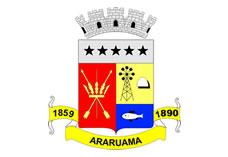 ESTADO DO RIO DE JANEIROPrefeitura Municipal de AraruamaSecretaria Municipal de SAÚDEFUNDO MUNICIPAL DE SAÚDECONTRATO DE AQUISIÇÃO DE EQUIPAMENTOS Nº. 028/SESAU/2017MUNÍCIPIO DE ARARUAMA E SECRETARIA MUNICIPSAL DE SAÚDE – SESAU (CONTRATANTE) e MECSUL INDUSTRIA, COMÉRCIO, IMPORTAÇÃO E EXPORTAÇÃO DE EQUIPAMENTOS HOSPITALARES LTDA ME (CONTRATADA).EXTRATOPARTES: Município de Araruama e Secretaria Municipal de Saúde – SESAU (Contratante) e MECSUL INDUSTRIA, COMÉRCIO, IMPORTAÇÃO E EXPORTAÇÃO DE EQUIPAMENTOS HOSPITALARES LTDA ME  CNPJ 03.189.780/000158 (Contratada).OBJETO: O objeto da presente ATA DE REGISTRO DE PREÇOS consiste na aquisição de equipamentos/material permanente (Recursos de emenda parlamentar nº.  30750001 – proposta 11885.839000/116060-06 – FUNDO NACIONAL DE SAÚDE – MINISTÉRIO DA SAÚDE) para atender as necessidades do Hospital Municipal Prefeito Armando da Silva Carvalho, em São Vicente de Paula - Araruama/RJ, conforme Termo de Referência do anexo I.PRAZO: ENTREGA IMEDIATAVALOR:  R$ 104.900,00 (Centro e quatro mil e novecentos reais)DATA DA CELEBRAÇÃO: 25 de abril de 2017.